PLESNI TEČAJ V LOMU
KJE: dom krajanov LomKDAJ: v mesecu februarju, marcu, 1X tedensko po 90 min.TEČAJ VKLJUČUJE 8 srečanjCENA: 60€ na par pri udeležbi 10 parov, pri manjšem številu 70€  na parIZVAJALEC: Plesni klub TržičPRIJAVE: Mira Čemažar, tel. 031 554 353, do 20.1.2017PREDSTAVITVENO SREČANJE: 23.1.2017 v domu krajanov v Lomu, kjer se bomo dogovorili o dnevu izvajanja tečaja.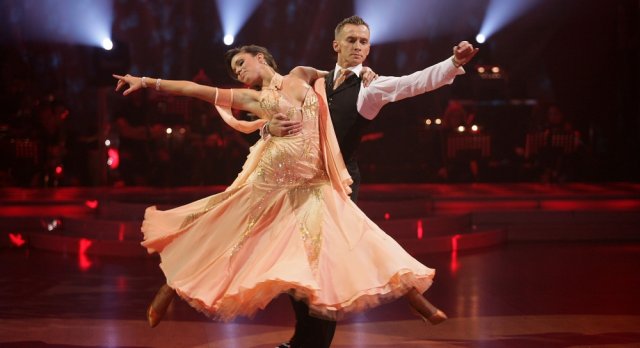 Vabljeni vsi, ki bi radi ob druženju spoznavali plesne korake, s tem pa poskrbeli tudi za svoje zdravje in telo! Prijavite se lahko tudi posamezniki in bomo združili moči!